Қазақстан Республикасы Ұлттық Банкі Басқармасының 
кейбір қаулыларына төлемдер мен төлем жүйелері мәселелері бойынша өзгерістер мен толықтырулар енгізу туралы Қазақстан Республикасы Ұлттық Банкінің Басқармасы ҚАУЛЫ ЕТЕДІ:1. Осы қаулыға қосымшаға сәйкес Қазақстан Республикасы Ұлттық Банкі Басқармасының төлемдер мен төлем жүйелері мәселелері бойынша өзгерістер мен толықтырулар енгізілетін кейбір қаулыларының тізбесі бекітілсін. 2. Төлем жүйелері департаменті (Е.Т. Ашықбеков) Қазақстан Республикасының заңнамасында белгіленген тәртіппен:1) Заң департаментімен (А.С. Қасенов) бірлесіп осы қаулыны Қазақстан Республикасының Әділет министрлігінде мемлекеттік тіркеуді;2) осы қаулыны ресми жарияланғаннан кейін Қазақстан Республикасы Ұлттық Банкінің ресми интернет-ресурсына орналастыруды;3) осы қаулы мемлекеттік тіркелгеннен кейін он жұмыс күні ішінде Заң департаментіне осы тармақтың 2) тармақшасында көзделген іс-шаралардың орындалуы туралы мәліметтерді ұсынуды қамтамасыз етсін.3. Осы қаулының орындалуын бақылау Қазақстан Республикасының Ұлттық Банкі Төрағасының орынбасары Б.Ш. Шолпанқұловқа жүктелсін.4. Осы қаулы алғашқы ресми жарияланған күнінен кейін күнтізбелік он күн өткен соң қолданысқа енгізіледі.КЕЛІСІЛДІҚазақстан Республикасы Әділет министрлігі КЕЛІСІЛДІҚазақстан Республикасы Қаржы нарығын реттеу және дамыту агенттігіКЕЛІСІЛДІҚазақстан Республикасы Еңбек және халықты әлеуметтікқорғау министрлігі КЕЛІСІЛДІҚазақстан РеспубликасыҚаржы министрлігі«ҚАЗАҚСТАН РЕСПУБЛИКАСЫНЫҢҰЛТТЫҚ БАНКІ»РЕСПУБЛИКАЛЫҚ МЕМЛЕКЕТТІК МЕКЕМЕСІ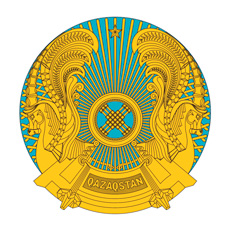 РЕСПУБЛИКАНСКОЕ ГОСУДАРСТВЕННОЕ УЧРЕЖДЕНИЕ«НАЦИОНАЛЬНЫЙ БАНКРЕСПУБЛИКИ КАЗАХСТАН»БАСҚАРМАСЫНЫҢ
ҚАУЛЫСЫ     2023 жылғы 27 наурыз Астана қаласыПОСТАНОВЛЕНИЕПРАВЛЕНИЯ№ 16город Астана   Төраға                                 Ғ.О. Пірматов 